BEBSK e.V.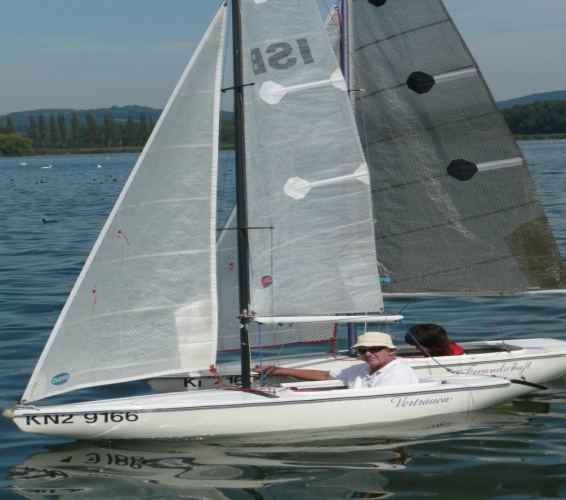 z.Hd. Ingrid OesterleLessingstr. 388250 WeingartenAnmeldung zum Segelwochenende 2017Hiermit melde ich folgende Personen zum Segelwochenende vom 21.7.- 23.7.2017 in Moos am See an. Nach der Anmeldung erhalte ich eine ReservierungsbestätigungDer Gesamtbetrag ist nach Erhalt der Reserviertungsbestätigung, spätestens bis 30.6.2017 an folgende Bankverbindung zu zahlen:BEBSK e.V.Stichwort: Segelwochenende 2017IBAN	DE95 3606 0591 0002 3768 12BIC	GENODED1SPESparda Bank West e.G.___________________________________ 			___________________________Ort und Datum							Unterschrift		NameAlterPreis